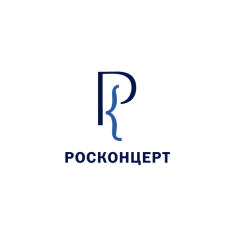 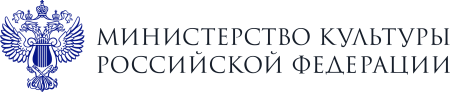 Press ReleaseThe XIV International Ballet Competition will take place in Moscow in June 3-11, 2022.The XIV International Ballet Competition will be held from June 3 to June 11, 2022, in Moscow on the stage of the Bolshoi Theater of Russia. The competition is dedicated to the 95th anniversary of the Art director and Chief of the competition jury, People's Artist of the USSR, renowned choreographer of the Bolshoi Theater Yuri Grigorovich.Yuri Grigorovich: "The Moscow International Ballet Competition has always enjoyed a truly world-wide fame. Participants, guests and professionals from all over the world are used to coming to Moscow to the Bolshoi Theater. And each new meeting marks a new milestone in the development of ballet, determines in a way the world order in the art of dance. We keep the high level and attractiveness of the competition, so it is still the most reputable authority in the global competition movement."By tradition, the contestants compete in two age groups: junior (under age of 18) and senior (under age of 27). The skills of the dancers will be estimated by an authoritative jury, which will include leaders of the world ballet art. The winners of the competition will receive impressive awards. The Grand Prix of the XIV International Competition of Ballet Dancers is 100,000 US dollars.The founder of the competition is the Ministry of Culture of the Russian Federation. The organizer of the XIV International Ballet Competition is ROSCONCERT Company.Application is open till March 31, 2022:Registration(moscowballetcompetition.com)About the competitionThe International Ballet Competition was established in 1969 and soon became a significant phenomenon in the world of choreography. The competition is held every four years. The legends of Russian ballet stand at its origins: Galina Ulanova was the Chairman of the jury of the very first Competition; Igor Moiseev headed its first Organizing Committee to pass then the position to Olga Lepeshinskaya for many subsequent competitions. Since 1973 the permanent Chairman of the jury and Art Director of the Competition has been the outstanding choreographer of our time Yuri Grigorovich.The Moscow Ballet Competition has opened a galaxy of brilliant dancers who became bright stars of the world ballet of the second half of the 20th and the beginning of the 21st centuries. Among them Mikhail Baryshnikov, Vyacheslav Gordeev, Vladimir Malakhov, Nikolay Tsiskaridze, Herman Cornejo, Misa Kuranaga, Thiago Suarez, Evgenia Obraztsova, Ivan Vasiliev, Natalia Osipova, and many others.In the entire history of the competition the four dancers have been awarded the Grand Prix: Nadezhda Pavlova (USSR) at the IInd  Ballet Competition in 1973; Irek Mukhamedov (USSR) at the IVth Ballet Competition in 1981, Andrey Batalov (Russia) at the VIIIth Ballet Competition in 1997 and Denis Matvienko (Ukraine) at the Xth Ballet Competition in 2005.